EDLINGHAM PARISH COUNCIL AGENDA PAPERYou are hereby summoned to attend a meeting of Edlingham Parish Council to be held at Bolton Village Hall on Tuesday 16th May 2017 at 830pm, for the purpose of transacting the business contained within this Agenda.2017/15	Apologies for Absence2017/16	Declaration of InterestsMembers are invited to disclose any Disclosable Pecuniary Interests or other personal interests they may have in any of the items of business on the agenda in accordance with the Code of Conduct.2017/17	Election of Officers2017/18	Co-option Vacancies2017/19	Opportunity for members of the public to raise any matter on the agenda2017/20	County Cllr Update2017/21	Minutes of previous meeting held 1st March 20172017/22	Matters Arising from previous meeting2017/23	Planning2017/23/01	Planning Applications received17/00723/FUL: Mrs H Ruff, Lemmington Hall – construction of wooden dog kennel2017/24	Correspondence2017/25	Finance2017/25/01	The following invoices are to be authorised: Bolton Village Hall rent of hall - £8.00 NALC – annual subscription - £63.922017/25/02	 Audit of Accounts year ending 31/3/17: to discuss and approve Annual Governance Statement and Accounting Statements year ending 31/3/172017/26	Neighbourhood ManagementNotice of resurfacing – Bridge of Aln to Garminedge Bank2017/27	Urgent Business2017/28	Date of Next MeetingDated this 4th  day of May 2017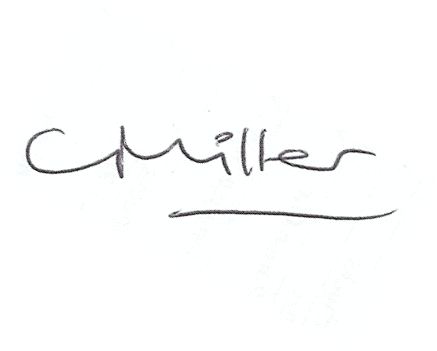 Claire MillerParish Clerkwww.parish-council.com/edlingham/links.asp